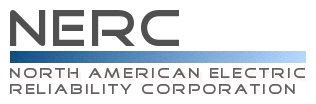 Reliability Standard Audit WorksheetPRC-004-6 – Protection System Misoperation Identification and CorrectionThis section to be completed by the Compliance Enforcement Authority.    Applicability of RequirementsLegend:Facilities Protection Systems for BES Elements, with the following exclusions:Non-protective functions that are embedded within a Protection System.Protective functions intended to operate as a control function during switching.Special Protection Systems (SPS).Remedial Action Schemes (RAS).Protection Systems of individual dispersed power producing resources identified under Inclusion I4 of the BES definition where the Misoperations affected an aggregate nameplate rating of less than or equal to 75 MVA of BES Facilities.Underfrequency load shedding (UFLS) that is intended to trip one or more BES Elements.4.2.3 	   Undervoltage load shedding (UVLS) that is intended to trip one or more BES Elements.Findings(This section to be completed by the Compliance Enforcement Authority)Subject Matter ExpertsIdentify the Subject Matter Expert(s) responsible for this Reliability Standard. Registered Entity Response (Required; Insert additional rows if needed): R1 Supporting Evidence and DocumentationR1.	Each Transmission Owner, Generator Owner, and Distribution Provider that owns a BES interrupting device that operated shall, within 120 calendar days of the BES interrupting device operation, identify whether its Protection System component(s) caused a Misoperation under the following circumstances: 1.1	The BES interrupting device operation was caused by a Protection System or by manual intervention in response to a Protection System failure to operate; and1.2	The BES interrupting device owner owns all or part of the Composite Protection System; and1.3	The BES interrupting device owner identified that its Protection System component(s) caused the BES interrupting device(s) operation]M1.	Each Transmission Owner, Generator Owner, and Distribution Provider shall have dated evidence that demonstrates it identified the Misoperation of its Protection System component(s), if any, that meet the circumstances in Requirement R1, Parts 1.1, 1.2, and 1.3 within the allotted time period. Acceptable evidence for Requirement R1, including Parts 1.1, 1.2, and 1.3 may include, but is not limited to, the following dated documentation (electronic or hardcopy format): reports, databases, spreadsheets, emails, facsimiles, lists, logs, records, declarations, analyses of sequence of events, relay targets, Disturbance Monitoring Equipment (DME) records, test results, or transmittals.Registered Entity Response (Required): Compliance Narrative:Provide a brief explanation, in your own words, of how you comply with this Requirement. References to supplied evidence, including links to the appropriate page, are recommended.Evidence Requested:Registered Entity Evidence (Required):Audit Team Evidence Reviewed (This section to be completed by the Compliance Enforcement Authority):Compliance Assessment Approach Specific to PRC-004-6 R1This section to be completed by the Compliance Enforcement AuthorityAuditor Notes: R2 Supporting Evidence and DocumentationR2.	Each Transmission Owner, Generator Owner, and Distribution Provider that owns a BES interrupting device that operated shall, within 120 calendar days of the BES interrupting device operation, provide notification as described in 2.1 and 2.2:2.1 	For a BES interrupting device operation by a Composite Protection System, notification of the operation shall be provided to the other owner(s) that share Misoperation identification responsibility for the Composite Protection System under the following circumstances:2.1.1	The BES interrupting device owner shares the Composite Protection System ownership with any other owner; and2.1.2	The BES interrupting device owner has determined that a Misoperation occurred or cannot rule out a Misoperation; and2.1.3	The BES interrupting device owner has determined that its Protection System component(s) did not cause the BES interrupting device(s) operation or cannot determine whether its Protection System components caused the BES interrupting device(s) operation.2.2 	For a BES interrupting device operation by a Protection System component intended to operate as backup protection for a condition on another entity’s Element, notification of the operation shall be provided to the other Protection System owner(s) for which that backup protection was provided.M2.	Each Transmission Owner, Generator Owner, and Distribution Provider shall have dated evidence that demonstrates notification to the other owner(s), within the allotted time period for either Requirement R2, Part 2.1, including subparts 2.1.1, 2.1.2, and 2.1.3 and Requirement R2, Part 2.2.Acceptable evidence for Requirement R2, including Parts 2.1, and 2.2 may include, but is not limited to, the following dated documentation (electronic or hardcopy format): emails, facsimiles, or transmittals.Registered Entity Response (Required): Compliance Narrative:Provide a brief explanation, in your own words, of how you comply with this Requirement. References to supplied evidence, including links to the appropriate page, are recommended.Evidence Requestedi:Registered Entity Evidence (Required):Audit Team Evidence Reviewed (This section to be completed by the Compliance Enforcement Authority):Compliance Assessment Approach Specific to PRC-004-6 R2This section to be completed by the Compliance Enforcement AuthorityAuditor Notes: R3 Supporting Evidence and DocumentationR3.	Each Transmission Owner, Generator Owner, and Distribution Provider that receives notification, pursuant to Requirement R2 shall, within the later of 60 calendar days of notification or 120 calendar days of the BES interrupting device(s) operation, identify whether its Protection System component(s) caused a Misoperation.M3.	Each Transmission Owner, Generator Owner, and Distribution Provider shall have dated evidence that demonstrates it identified whether its Protection System component(s) caused a Misoperation within the allotted time period. Acceptable evidence for Requirement R3 may include, but is not limited to, the following dated documentation (electronic or hardcopy format): reports, databases, spreadsheets, emails, facsimiles, lists, logs, records, declarations, analyses of sequence of events, relay targets, Disturbance Monitoring Equipment (DME) records, test results, or transmittals.Registered Entity Response (Required): Compliance Narrative:Provide a brief explanation, in your own words, of how you comply with this Requirement. References to supplied evidence, including links to the appropriate page, are recommended.Evidence Requestedi:Registered Entity Evidence (Required):Audit Team Evidence Reviewed (This section to be completed by the Compliance Enforcement Authority):Compliance Assessment Approach Specific to PRC-004-6 R3This section to be completed by the Compliance Enforcement AuthorityAuditor Notes: R4 Supporting Evidence and DocumentationR4.	Reserved.M4.	Reserved. R5 Supporting Evidence and DocumentationR5.	Each Transmission Owner, Generator Owner, and Distribution Provider that owns the Protection System component(s) that caused the Misoperation shall, within 60 calendar days of first identifying a cause of the Misoperation: Develop a Corrective Action Plan (CAP) for the identified Protection System component(s), and an evaluation of the CAP’s applicability to the entity’s other Protection Systems including other locations, orExplain in a declaration why corrective actions are beyond the entity’s control or would not improve BES reliability, and that no further corrective actions will be taken.M5.	Each Transmission Owner, Generator Owner, and Distribution Provider shall have dated evidence that demonstrates it developed a CAP and an evaluation of the CAP’s applicability to other Protection Systems and locations, or a declaration in accordance with Requirement R5. Acceptable evidence for Requirement R5 may include, but is not limited to the following dated documentation (electronic or hardcopy format): CAP and evaluation, or declaration.Registered Entity Response (Required): Compliance Narrative:Provide a brief explanation, in your own words, of how you comply with this Requirement. References to supplied evidence, including links to the appropriate page, are recommended.Evidence Requestedi:Registered Entity Evidence (Required):Audit Team Evidence Reviewed (This section to be completed by the Compliance Enforcement Authority):Compliance Assessment Approach Specific to PRC-004-6 R5This section to be completed by the Compliance Enforcement AuthorityAuditor Notes: R6 Supporting Evidence and DocumentationR6.	Each Transmission Owner, Generator Owner, and Distribution Provider shall implement each CAP developed in Requirement R5, and update each CAP if actions or timetables change, until completed.M6.	Each Transmission Owner, Generator Owner, and Distribution Provider shall have dated evidence that demonstrates it implemented each CAP, including updating actions or timetables. Acceptable evidence for Requirement R6 may include, but is not limited to the following dated documentation (electronic or hard copy format): records that document the implementation of each CAP and the completion of actions for each CAP including revision history of each CAP. Evidence may also include work management program records, work orders, and maintenance records.Registered Entity Response (Required): Compliance Narrative:Provide a brief explanation, in your own words, of how you comply with this Requirement. References to supplied evidence, including links to the appropriate page, are recommended.Evidence Requestedi:Registered Entity Evidence (Required):Audit Team Evidence Reviewed (This section to be completed by the Compliance Enforcement Authority):Compliance Assessment Approach Specific to PRC-004-6 R6This section to be completed by the Compliance Enforcement AuthorityAuditor Notes: Additional Information:Reliability StandardThe full text of PRC-004-6 may be found on the NERC Web Site (www.nerc.com) under “Program Areas & Departments”, “Reliability Standards.”In addition to the Reliability Standard, there is an applicable Implementation Plan available on the NERC Web Site.In addition to the Reliability Standard, there is background information available on the NERC Web Site.Capitalized terms in the Reliability Standard refer to terms in the NERC Glossary, which may be found on the NERC Web Site.Sampling MethodologySampling is essential for auditing compliance with NERC Reliability Standards since it is not always possibleor practical to test 100% of either the equipment, documentation, or both, associated with the full suite of enforceable standards. The Sampling Methodology Guidelines and Criteria (see NERC website), or sample guidelines, provided by the Electric Reliability Organization help to establish a minimum sample set for monitoring and enforcement uses in audits of NERC Reliability Standards. Regulatory Language Electric Reliability Organization Proposal to Retire Requirements in Reliability Standards Under the NERC Standards Efficiency Review, Docket Nos. RM19-16-000 and RM19-17-000, 172 FERC ¶ 61,225 (2020).  Order approving retirement of PRC-004-6 R4.North American Electric Reliability Corp., Docket Nos. RD14-14-001, RD15-3-001 & RD15-5-001 (Dec. 4, 2015) (letter order).  Order approving revisions to the violation risk factors (VRF) for Requirements R1 through R6 of Reliability Standards PRC-004-3, PRC-004-4, PRC-004-5 (Protection System Misoperation Identification and Correction).Page 1-2.    	The Commission directed NERC to submit a compliance filing within 60 days of the issuance of the May 13th Order to revise the VRF designations. Support for these originally filed VRF designations was included in Exhibit F of NERC’s petition seeking approval of Reliability Standard PRC-004-3.2.  Since Reliability Standards PRC-004-4 and PRC-004-5 also adopted the VRFs proposed for PRC-004-3, NERC’s compliance filing included revisions to the VRFs for versions 4 and 5 of the standard in accordance with the May 13th Order.Page 2.	NERC filed supplemental information on the implementation plan for Reliability Standard PRC-004-4, inter alia, on October 23, 2015, clarifying that upon effectiveness of Reliability Standard clarifying that upon the effective date of Reliability Standard PRC-004-5(i), all prior versions of Reliability Standard PRC-004 would be retired.Selected Glossary TermsThe following Glossary terms are effective 7-1-16 and are provided for convenience only. Please refer to the NERC web site for the current enforceable terms.Composite Protection System: The total complement of Protection System(s) that function collectively to protect an Element. Backup protection provided by a different Element’s Protection System(s) is excluded.Misoperation: The failure of a Composite Protection System to operate as intended for protection purposes. Any of the following is a Misoperation:Failure to Trip – During Fault – A failure of a Composite Protection System to operate for a Fault condition for which it is designed. The failure of a Protection System component is not a Misoperation as long as the performance of the Composite Protection System is correct.Failure to Trip – Other Than Fault – A failure of a Composite Protection System to operate for a non-Fault condition for which it is designed, such as a power swing, undervoltage, overexcitation, or loss of excitation. The failure of a Protection System component is not a Misoperation as long as the performance of the Composite Protection System is correct.Slow Trip – During Fault – A Composite Protection System operation that is slower than required for a Fault condition if the duration of its operating time resulted in the operation of at least one other Element’s Composite Protection System.Slow Trip – Other Than Fault – A Composite Protection System operation that is slower than required for a non-Fault condition, such as a power swing, undervoltage, overexcitation, or loss of excitation, if the duration of its operating time resulted in the operation of at least one other Element’s Composite Protection System.Unnecessary Trip – During Fault – An unnecessary Composite Protection System operation for a Fault condition on another Element.Unnecessary Trip – Other Than Fault – An unnecessary Composite Protection System operation for a non-Fault condition. A Composite Protection System operation that is caused by personnel during on-site maintenance, testing, inspection, construction, or commissioning activities is not a Misoperation.Revision History for RSAWAudit ID:Audit ID if available; or REG-NCRnnnnn-YYYYMMDDRegistered Entity: Registered name of entity being auditedNCR Number:  NCRnnnnn				Compliance Enforcement Authority:Region or NERC performing auditCompliance Assessment Date(s):Month DD, YYYY, to Month DD, YYYYCompliance Monitoring Method: [On-site Audit | Off-site Audit | Spot Check]Names of Auditors:	Supplied by CEABADPGOGOPPCRCRPRSGTOTOPTPTSPR1XXXR2XXXR3XXXR4R5XXXR6XXXText with blue background:Fixed text – do not editText entry area with Green background:Entity-supplied informationText entry area with white background:Auditor-supplied informationReq.FindingSummary and DocumentationFunctions MonitoredR1R2R3R4R5R6Req.Areas of ConcernReq.RecommendationsReq.Positive ObservationsSME NameTitleOrganizationRequirement(s)Provide the following evidence, or other evidence to demonstrate compliance. A list of BES interrupting device operations within the audit period meeting the criteria of Requirement R1 Parts 1.1 through 1.3. This list must include BES interrupting device operations caused by Misoperations, as well as those not caused by Misoperations. The documentation may be organized in a variety of ways, such as by BES interrupting device, protected Element, or Composite Protection System.For all or a sample selected by the auditor of these BES interrupting device operations, evidence such as in Measure M1 identifying whether its Protection System component(s) caused a Misoperation.The following information is requested for each document submitted as evidence. Also, evidence submitted should be highlighted and bookmarked, as appropriate, to identify the exact location where evidence of compliance may be found.The following information is requested for each document submitted as evidence. Also, evidence submitted should be highlighted and bookmarked, as appropriate, to identify the exact location where evidence of compliance may be found.The following information is requested for each document submitted as evidence. Also, evidence submitted should be highlighted and bookmarked, as appropriate, to identify the exact location where evidence of compliance may be found.The following information is requested for each document submitted as evidence. Also, evidence submitted should be highlighted and bookmarked, as appropriate, to identify the exact location where evidence of compliance may be found.The following information is requested for each document submitted as evidence. Also, evidence submitted should be highlighted and bookmarked, as appropriate, to identify the exact location where evidence of compliance may be found.The following information is requested for each document submitted as evidence. Also, evidence submitted should be highlighted and bookmarked, as appropriate, to identify the exact location where evidence of compliance may be found.File NameDocument TitleRevision or VersionDocument DateRelevant Page(s) or Section(s)Description of Applicability of DocumentSelect all, or a sample thereof, BES interrupting device operations meeting the criteria of Requirement R1 Part 1.1 through 1.3 from the list of such operations outlined in the Evidence Requested section above.For selected BES interrupting device operations meeting the criteria of Requirement R1 Part 1.1 through 1.3, verify the entity, within 120 calendar days of the BES interrupting device operation, identified whether its Protection System component(s) caused a Misoperation.Note to Auditor: Auditors should use their professional judgment in selecting BES interrupting device operations for testing. Sources of such operations could include entity lists or auditor’s knowledge of events occurring on the entity’s system. In order to determine if the entity identified whether there was a Misoperation (in accordance with Requirement R1), the auditor should seek evidence, such as that provided in Measure M1, associated with analyses of those BES interrupting device operations meeting Requirement R1, Parts 1.1 through 1.3.If the BES interrupting device operation does not meet the criteria, then no identification is necessary and no further audit testing is required.The auditor may identify instances where an entity identified a Misoperation of its Protection System component(s) but did not determine the cause(s) of the Misoperation (within the 120 calendar day period of R1 to identify whether its Protection System component(s) caused a Misoperation under Parts 1.1 through 1.3) for verification of compliance with Requirement R4.  Note to Auditor: Auditors should use their professional judgment in selecting BES interrupting device operations for testing. Sources of such operations could include entity lists or auditor’s knowledge of events occurring on the entity’s system. In order to determine if the entity identified whether there was a Misoperation (in accordance with Requirement R1), the auditor should seek evidence, such as that provided in Measure M1, associated with analyses of those BES interrupting device operations meeting Requirement R1, Parts 1.1 through 1.3.If the BES interrupting device operation does not meet the criteria, then no identification is necessary and no further audit testing is required.The auditor may identify instances where an entity identified a Misoperation of its Protection System component(s) but did not determine the cause(s) of the Misoperation (within the 120 calendar day period of R1 to identify whether its Protection System component(s) caused a Misoperation under Parts 1.1 through 1.3) for verification of compliance with Requirement R4.  Provide the following evidence, or other evidence to demonstrate compliance. A list of BES interrupting device operations within the audit period meeting the criteria of Part 2.1, and Parts 2.1.1 through 2.1.3.For Requirement R2 Part 2.2, a list of BES interrupting device operations within the audit period that operated as backup protection for a condition on another entity’s Element.For all or a sample selected by the auditor of these BES interrupting device operations, evidence such as in Measure M2 of entity notifying other owner(s) of the Composite Protection System.The following information is requested for each document submitted as evidence. Also, evidence submitted should be highlighted and bookmarked, as appropriate, to identify the exact location where evidence of compliance may be found.The following information is requested for each document submitted as evidence. Also, evidence submitted should be highlighted and bookmarked, as appropriate, to identify the exact location where evidence of compliance may be found.The following information is requested for each document submitted as evidence. Also, evidence submitted should be highlighted and bookmarked, as appropriate, to identify the exact location where evidence of compliance may be found.The following information is requested for each document submitted as evidence. Also, evidence submitted should be highlighted and bookmarked, as appropriate, to identify the exact location where evidence of compliance may be found.The following information is requested for each document submitted as evidence. Also, evidence submitted should be highlighted and bookmarked, as appropriate, to identify the exact location where evidence of compliance may be found.The following information is requested for each document submitted as evidence. Also, evidence submitted should be highlighted and bookmarked, as appropriate, to identify the exact location where evidence of compliance may be found.File NameDocument TitleRevision or VersionDocument DateRelevant Page(s) or Section(s)Description of Applicability of DocumentSelect all, or a sample thereof, BES interrupting device operations meeting Requirement R2, Parts 2.1 and 2.2.For selected BES interrupting device operations requiring notifying other owner(s), verify the entity notified the other owners of the operation within 120 days of the operation.Note to Auditor: Auditors should use their professional judgment in selecting BES interrupting device operations for testing. Sources of such operations could include entity lists or auditor’s knowledge of events occurring on the entity’s system. In order to determine if the entity notified other owners of the Composite Protection System (in accordance with Requirement R2), the auditor should seek evidence, as provided in Measure M2 associated with selected operations.See Application Guidelines under section Requirement R2 for notification requirements for vertically integrated utilities.  Note to Auditor: Auditors should use their professional judgment in selecting BES interrupting device operations for testing. Sources of such operations could include entity lists or auditor’s knowledge of events occurring on the entity’s system. In order to determine if the entity notified other owners of the Composite Protection System (in accordance with Requirement R2), the auditor should seek evidence, as provided in Measure M2 associated with selected operations.See Application Guidelines under section Requirement R2 for notification requirements for vertically integrated utilities.  Provide the following evidence, or other evidence to demonstrate compliance. List of notifications received by entity within the audit period pursuant to Requirement R2.For all or a sample selected by the auditor of these notifications, evidence such as in Measure M3 of the entity identifying whether its Protection System component(s) caused a Misoperation.The following information is requested for each document submitted as evidence. Also, evidence submitted should be highlighted and bookmarked, as appropriate, to identify the exact location where evidence of compliance may be found.The following information is requested for each document submitted as evidence. Also, evidence submitted should be highlighted and bookmarked, as appropriate, to identify the exact location where evidence of compliance may be found.The following information is requested for each document submitted as evidence. Also, evidence submitted should be highlighted and bookmarked, as appropriate, to identify the exact location where evidence of compliance may be found.The following information is requested for each document submitted as evidence. Also, evidence submitted should be highlighted and bookmarked, as appropriate, to identify the exact location where evidence of compliance may be found.The following information is requested for each document submitted as evidence. Also, evidence submitted should be highlighted and bookmarked, as appropriate, to identify the exact location where evidence of compliance may be found.The following information is requested for each document submitted as evidence. Also, evidence submitted should be highlighted and bookmarked, as appropriate, to identify the exact location where evidence of compliance may be found.File NameDocument TitleRevision or VersionDocument DateRelevant Page(s) or Section(s)Description of Applicability of DocumentSelect all, or a sample thereof, notifications received by entity pursuant to Requirement R2.For notifications received by entity, as selected by auditor, verify entity identified, within the timeframes established in Requirement R3, whether its Protection System component(s) caused a Misoperation. Note to Auditor: Auditors should use their professional judgment in selecting notifications for audit testing. Sources of such notifications could include entity lists, auditor’s knowledge of events occurring on the entity’s system, or inquiries of neighboring entities. In order to determine if entity identified whether its Protection System component(s) caused a Misoperation, the auditor should seek evidence, as provided in Measure M3, associated with selected notifications.Auditor may identify instances where an entity identified a Misoperation of its Protection System component(s) (within the later of 60 calendar days of notification or 120 calendar days of the BES interrupting device(s) operation in accordance with Requirement R3), but did not determine the cause(s) of the Misoperation for verification of compliance with Requirement R4.  Note to Auditor: Auditors should use their professional judgment in selecting notifications for audit testing. Sources of such notifications could include entity lists, auditor’s knowledge of events occurring on the entity’s system, or inquiries of neighboring entities. In order to determine if entity identified whether its Protection System component(s) caused a Misoperation, the auditor should seek evidence, as provided in Measure M3, associated with selected notifications.Auditor may identify instances where an entity identified a Misoperation of its Protection System component(s) (within the later of 60 calendar days of notification or 120 calendar days of the BES interrupting device(s) operation in accordance with Requirement R3), but did not determine the cause(s) of the Misoperation for verification of compliance with Requirement R4.  Provide the following evidence, or other evidence to demonstrate compliance. A list of all Misoperations during the audit period for which a cause was identified.For all, or a sample selected by the auditor, Misoperations with an identified cause, evidence such as in Measure M5 that demonstrates that within 60 calendar days of first identifying a cause of the Misoperation, a Corrective Action Plan was developed (and an evaluation of the CAP’s applicability to the entity’s other Protection Systems including other locations was performed) or a declaration was made why corrective actions are beyond the entity’s control or would not improve BES reliability, and that no further corrective actions will be taken.The following information is requested for each document submitted as evidence. Also, evidence submitted should be highlighted and bookmarked, as appropriate, to identify the exact location where evidence of compliance may be found.The following information is requested for each document submitted as evidence. Also, evidence submitted should be highlighted and bookmarked, as appropriate, to identify the exact location where evidence of compliance may be found.The following information is requested for each document submitted as evidence. Also, evidence submitted should be highlighted and bookmarked, as appropriate, to identify the exact location where evidence of compliance may be found.The following information is requested for each document submitted as evidence. Also, evidence submitted should be highlighted and bookmarked, as appropriate, to identify the exact location where evidence of compliance may be found.The following information is requested for each document submitted as evidence. Also, evidence submitted should be highlighted and bookmarked, as appropriate, to identify the exact location where evidence of compliance may be found.The following information is requested for each document submitted as evidence. Also, evidence submitted should be highlighted and bookmarked, as appropriate, to identify the exact location where evidence of compliance may be found.File NameDocument TitleRevision or VersionDocument DateRelevant Page(s) or Section(s)Description of Applicability of DocumentSelect all, or a sample thereof, identified Misoperations with a cause.For identified Misoperations with a cause, as selected by the auditor, verify entity developed a CAP and an evaluation of the CAP’s applicability to the entity’s other Protection Systems including other locations was performed, or a declaration as described in Requirement R5 was made.Verify CAP and evaluation, or declaration, were developed within 60 calendar days of the first identified cause.Note to Auditor: Auditors should use their professional judgment in selecting Misoperations with an identified cause for audit testing. Sources of such Misoperations for audit testing should be obtained from information learned by, or provided to, the auditor from testing of Misoperations for Requirements R1, R3, or R4.Note that the definition of Corrective Action Plan is as follows: “A list of actions and an associated timetable for implementation to remedy a specific problem.”The timetable associated with the CAP may shift depending on findings in performing the CAP or due to rescheduling outages.  Note to Auditor: Auditors should use their professional judgment in selecting Misoperations with an identified cause for audit testing. Sources of such Misoperations for audit testing should be obtained from information learned by, or provided to, the auditor from testing of Misoperations for Requirements R1, R3, or R4.Note that the definition of Corrective Action Plan is as follows: “A list of actions and an associated timetable for implementation to remedy a specific problem.”The timetable associated with the CAP may shift depending on findings in performing the CAP or due to rescheduling outages.  Provide the following evidence, or other evidence to demonstrate compliance. For all, or a sample selected by the auditor, of the CAPs developed in Requirement R5, evidence such as in Measure M6 demonstrating implementation of each CAP.The following information is requested for each document submitted as evidence. Also, evidence submitted should be highlighted and bookmarked, as appropriate, to identify the exact location where evidence of compliance may be found.The following information is requested for each document submitted as evidence. Also, evidence submitted should be highlighted and bookmarked, as appropriate, to identify the exact location where evidence of compliance may be found.The following information is requested for each document submitted as evidence. Also, evidence submitted should be highlighted and bookmarked, as appropriate, to identify the exact location where evidence of compliance may be found.The following information is requested for each document submitted as evidence. Also, evidence submitted should be highlighted and bookmarked, as appropriate, to identify the exact location where evidence of compliance may be found.The following information is requested for each document submitted as evidence. Also, evidence submitted should be highlighted and bookmarked, as appropriate, to identify the exact location where evidence of compliance may be found.The following information is requested for each document submitted as evidence. Also, evidence submitted should be highlighted and bookmarked, as appropriate, to identify the exact location where evidence of compliance may be found.File NameDocument TitleRevision or VersionDocument DateRelevant Page(s) or Section(s)Description of Applicability of DocumentSelect all, or a sample thereof, CAPs for correcting the cause(s) of an identified Misoperation.For CAPs selected, verify implementation and that CAP was updated in accordance with Requirement R6.Note to Auditor: Auditors should use their professional judgment in selecting CAPs for audit testing. Sources of CAPs for audit testing should be obtained from information learned by, or provided to, the auditor in Requirement R5.In checking for implementation, auditors should verify evidence (such as described in Measure M6) that the actions or activities prescribed by the CAP were actually performed by the entity.Items, such as work management records, supporting the implementation of actions and timetables to implement the CAP are alternatives to a written document.  Note to Auditor: Auditors should use their professional judgment in selecting CAPs for audit testing. Sources of CAPs for audit testing should be obtained from information learned by, or provided to, the auditor in Requirement R5.In checking for implementation, auditors should verify evidence (such as described in Measure M6) that the actions or activities prescribed by the CAP were actually performed by the entity.Items, such as work management records, supporting the implementation of actions and timetables to implement the CAP are alternatives to a written document.  VersionDateReviewersRevision Description13/18/2021NERC Compliance Assurance, RSAW Task ForceNew Document